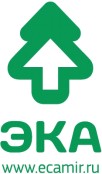 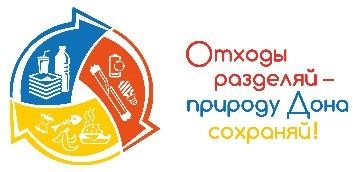 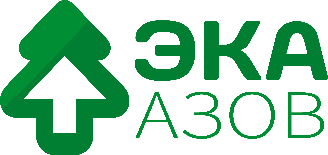 ПОЛОЖЕНИЕоб областном эколого-просветительском проекте«ДОНСБОР - 2021. Второй этап»Общие положенияЦель проекта: вовлечение детей Ростовской области и их семей в процесс экономии природных ресурсов.Задачи проекта:предотвращение попадания бумажных отходов, являющихся вторичными ресурсами в окружающую среду и вовлечение их в хозяйственный оборот;формирование экологической культуры общества;экологическое просвещение и информирование населения;воспитание у подрастающего поколения любви и бережного отношения к окружающей природной среде, популяризация идей ресурсосбережения.Организаторами проекта являются: Зеленое движение России«ЭКА», АНОЭН «ЭКА-Азов». Проект реализуется при информационной поддержке Министерства природных ресурсов и экологии Ростовской области.Проект соответствует национальным целям, определенным Указом Президента №204 от 07.05.2018, в рамках которого проект обеспечивает воспитание гармонично развитой и социально ответственной личности, на основе бережного отношения к окружающей природной среде. Также проект соответствует 12-ой и 15-ой целям устойчивого развития в рамках всемирной стратегии «Преобразование нашего мира: Повестка дня в области устойчивого развития на период до 2030 года».В рамках проекта планируется обеспечить взаимодействие региональных операторов, перерабатывающих компаний и компаний, осуществляющих сбор вторичного сырья. Совместная работа позволит выстроить механику по взаимодействию участников проекта в рамках реализации «Реформы обращения с отходами производства и потребления в Российской Федерации».Участники проектаВ	проекте	могут	принимать	участие	школы	и	детские	сады, расположенные на территории Ростовской области.Сроки реализации проектаПроект реализуется с 20 сентября 2021 года по 26 декабря 2021 года и включает следующие этапы:прием заявок и вывоз вторичного сырья, собранного на базе учреждений (с 20 сентября 2021 года по 1 декабря 2021 года);подведение итогов, поощрение активных участников из числа школьных и дошкольных образовательных учреждений (с 1 декабря 2021 года по 25 декабря 2021 года);Условия реализации проектаДля участия в проекте необходимо отправить заявку по адресу электронной почты azov_eka_new@bk.ru, в которой необходимо указать наименование учреждения, адрес, ФИО ответственного/контактного лица (телефон) за участие в проекте.Также можно оставить заявку по телефону 8-951-497-32-79.Участникам проекта предлагается собрать максимально возможное количество макулатуры (газеты, журналы, офисная бумага (листы А4), книги, картон и т.п.). Минимальный необходимый вес: 500 кг для школы и 200 кг для детского сада.Также в рамках проекта возможен сбор пластиковых крышек (вид пластика: HDPE/ПНД, цифра «2» в треугольнике).ВНИМАНИЕ! Возможность приема пластиковых крышек для отправки на переработку зависит от местоположения учреждения, участвующего в проекте. Необходимо заранее уточнить о возможности сбора у координатора проекта.Макулатура перевязывается или укладывается в коробки, мешки. Пластиковые крышки помещаются в ПЭТ-бутылки (5 л) или плотные полиэтиленовые пакеты объёмом от 40 л до 120 л.Координаторы проекта отвечают за привлечение участников, взаимодействие компаний-партнеров с участниками, консультируют по всем вопросам, связанным с реализацией проекта.Экоотряды отвечают за информирование участников проекта о сборе вторичного сырья в рамках учреждений. Принимают участие в организации и проведении сбора вторичного сырья. Также занимаются подсчетом объёма собранного сырья и выявлением наиболее активных участников в рамках учреждений.Партнеры проекта компании-сборщики обеспечат своевременный вывоз собранной макулатуры и пластика в удобное для участников проекта время.Подведение итогов, награждениеБлагодаря участию вашего образовательного учреждения в проекте мы сможем рассказать об экологическом вкладе учреждения широкой аудитории посредством интернет-ресурсов, а также СМИ территориального и регионального уровней.В рамках проекта собранная макулатура будет оплачиваться. На средства, вырученные за счет отправки пластиковых крышек на переработку, будет приобретаться корм и медикаменты для животных городских приютов.Все учреждения, участвующие в проекте, будут награждены благодарственными письмами и почетными грамотами. Самые активные - призами от партнеров.Лидеры проекта будут выявлены в следующих номинациях:максимальный объем собранной макулатуры (в расчете на одного участника) дошкольным образовательным учреждением в рамках проекта;максимальный объем собранной макулатуры (в расчете на одного участника) общеобразовательным учреждением в рамках проекта;максимальный объем собранной макулатуры (в расчете на одного участника) общеобразовательным учреждением в рамках города;максимальный объем собранной макулатуры (в расчете на одного участника) дошкольным образовательным учреждением в рамках города.Партнеры проекта:Региональный оператор по вывозу ТБО ООО «Экоград - Н»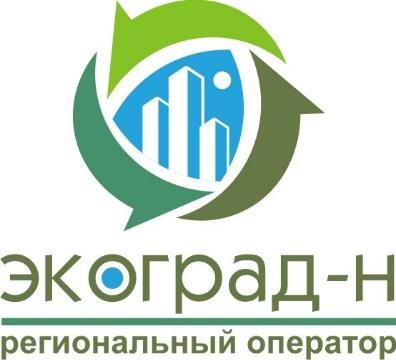 Сайт: http://ekograd-n.ru Инстаграм: @ekograd_nМинистерство природных ресурсов и экологии Ростовской области (Минприроды РО)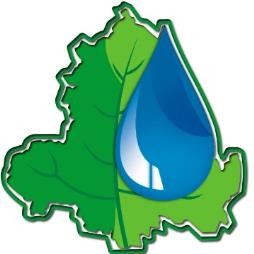 Сайт: https://минприродыро.рфИнстаграм: @mpro61Вконтакте: vk.com/mpr61